Austrália & Nova Zelândia - 2020Sydney - Hamilton Island - Melbourne - Rotorua - Queenstown - Auckland16 dias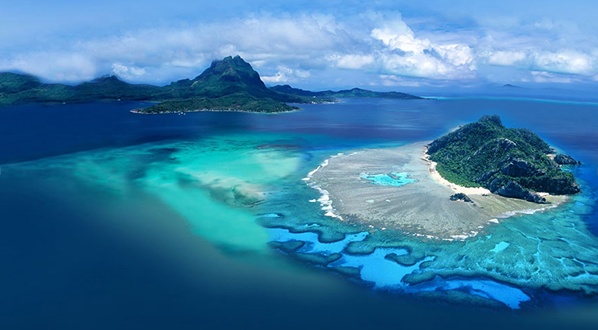 1º dia - Sydney (Austrália)Chegada a Sidney. Recepção e traslado privativo ao hotel. Hospedagem por 3 noites, com café da manhã.2º dia - SydneyApós café da manhã, passeio pela cidade para conhecer o famoso The Rocks, o mais antigo bairro de Sydney repleto de charmosas boutiques, cafés e restaurantes, o cosmopolita bairro de Kings Cross e a famosa praia de Bondi Beach. Cruzeiro opcional pela Baía de Sydney.3º dia - SydneyDia inteiramente livre para atividades independentes.4º dia - Sydney - Hamilton IslandCafé da manhã no hotel e traslado ao aeroporto para embarque com destino a Hamilton Island. Chegada, recepção e traslado ao hotel. Hospedagem por 3 noites, com café da manhã.5º dia - Hamilton IslandDia livre para desfrutar das atividades que o resort oferece. Situado na Great Barrier Reef, a maior estrutura do planeta formada por organismos vivos, com uma enorme diversidade de vida marinha, oferece um espetáculo inesquecível aos mergulhadores por suas águas de extrema transparência.6º dia - Hamilton IslandDia inteiramente livre para atividades independentes.7º dia - Hamilton Island - MelbourneApós café da manhã, traslado ao aeroporto para embarque com destino a Melbourne. Chegada, recepção e traslado privativo ao hotel. Hospedagem por 2 noites, com café da manhã.8º dia - MelbourneCafé da manhã no hotel e passeio pela cidade com visita aos principais pontos turísticos: os magníficos jardins Flagstaff e Fitzroy, o Victorian Arts Centre, entre outros.9º dia - Melbourne - Rotorua (Nova Zelândia)Em horário a ser determinado, traslado ao aeroporto para embarque com destino a Rotorua. Cidade localizada no coração da Ilha do Norte e conhecida por suas águas termais, vulcões e gêiseres. Chegada, recepção e traslado ao hotel. Hospedagem por 2 noites, com café da manhã e jantar.10º dia - RotoruaDia inteiramente livre para atividades independentes. Sugerimos visita a Wakarewarewa, famoso centro termal com gêiseres e piscinas efervescentes, ao vilarejo maori, ao Rainbow Farmshow e Rainbow Springs.11º dia - Rotorua - QueenstownCafé da manhã no hotel e traslado ao aeroporto para embarque com destino a Queenstown. Situada no extremo sul, às margens do Lago Wakatipu, esta belíssima cidade é rodeada por fazendas e verdejantes montanhas. Chegada, recepção e traslado ao hotel. Hospedagem por 3 noites, com café da manhã.12º dia - QueenstownDia inteiramente livre para atividades independentes. Sugerimos visita ao Milford Sound, com suas deslumbrantes montanhas e um cruzeiro pelos belíssimos fiordes da região.13º dia - QueenstownDia livre para atividades independentes14º dia - Queenstown - AucklandApós café da manhã, traslado ao aeroporto para embarque com destino a Auckland. Colorida e vibrante metrópole, é conhecida por “cidade das velas”, devido a sua grande quantidade de barcos. Recepção e traslado privativo ao hotel. Hospedagem por 2 noites, com café da manhã.15º dia - AucklandDia inteiramente livre para atividades independentes. Sugerimos passeio pela cidade para conhecer o Mount Eden, Waterfront e Sky Tower com 360 ° de vista panorâmica da cidade, complexo de lojas, restaurantes e cassino.16º dia - Auckland Em horário a ser determinado, traslado ao aeroporto.Preço do Roteiro Terrestre, por pessoa em US$Valores informativos sujeitos a disponibilidade e alteração de valores até a confirmação. Preços finais somente serão confirmados na efetivação da reserva. Não são válidos para períodos de feiras, feriados, Natal e Reveillon, estando  sujeitos a políticas e condições diferenciadas.Observação:Os hotéis mencionados acima incluem taxas locais.O critério internacional de horários de entrada e saída dos hotéis, normalmente é:Check-in: 14h00 e 15h00			Check-out: 11h00 e 12h00O roteiro inclui:3 noites  em Sydney3 noites  em Hamilton Island2 noites  em Melbourne2 noites em Rotorua 3 noites em Queenstown2 noites em AucklandCafé da manhã diárioTodas as refeições em Hamilton IslandCafé da manhã e jantar em RotoruaAtividades náuticas não-motorizadas em Hamilton Island Traslados aeroporto/hotel/aeroporto, em Hamilton e Rotorua oferecidos pelos hotéisTraslados e passeios privativos com motorista em idioma inglês, conforme descrito no roteiroO programa não inclui:Passagem aéreaDespesas com documentos e vistosDespesas de caráter pessoal, gorjetas, telefonemas, etcQualquer item que não esteja no programaDocumentação necessária para portadores de passaporte brasileiro:Passaporte: com validade mínima de 6 meses da data de embarque e com mais duas folhas em branco Visto: é necessário visto para a AustráliaVacina: é necessário Certificado Internacional de Vacina contra febre amarela (11 dias antes do embarque) para a Austrália.Valores em dólares americanos por pessoa, sujeitos a disponibilidade e alteração sem aviso prévio.										                              07/02/2020CIDADEHOTELCATEGORIAACOMODAÇÃONOITESSydneyPark HyattLuxoOpera King3Hamilton IslandQualia Great Barrier ReefLuxoLeeward Pavilion3MelbournePark HyattLuxoPark Standard2RotoruaTreetops LodgeLuxoLodge2QueenstownSofitelLuxoDeluxe3AucklandMolliesLuxoJunior Suite2VALIDADEAté dez 2020Apto Duploa partir de  US$ 12.800